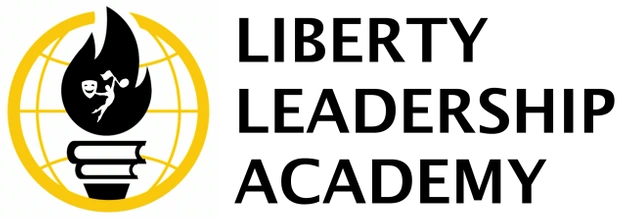 Dear business owner, We are writing to invite you to take part in a great opportunity in our community. Liberty Leadership Academy is a new charter school located in Cottonwood, awaiting the award of our charter, with a planned opening date of fall 2020. Liberty Leadership Academy is a 501(c)(3) corporation, and we are also awaiting our letter from the I.R.S. granting us qualified charity status. Our mission statement and core values are shown here:Mission StatementThrough an academically rigorous, performing arts-infused curriculum, Liberty Leadership Academy enables students to develop enduring leadership skills for lifelong success.Core ValuesWe become leaders through integrity in our actions and words.We nourish our curiosity with knowledge.We embrace mistakes as an opportunity to learnWe are determined to accomplish our goals.We are currently in the development and application process, and are looking for community partners to help with the opening of our new school. Donations and tax credits are being accepted and are greatly appreciated. Donors will have their name or business displayed at the school when we open and listed in honor on the website. Any donation amount will be greatly appreciated by the students and staff. Please take a moment to see if you would be willing to donate in any of the ways below.                        $500 Your business or name will be honored on our website, and you will get a 2.5 ft. x 4 ft. banner which will be displayed in the school for one year. You may also donate a similar size banner & we will be happy to display it.                      $300 Your business or name will be honored on our website, and you will get a 2.5 ft. x 4 ft. banner, shared with 1 other business, which will be displayed in the school for one year.                      $200 Your business or name will be honored on our website, and you will get a 2.5 ft. x 4 ft. banner, shared with up to 3 other businesses, which will be displayed in the school for one year.                      $100 Your business or name will be honored on our website, and your name will be displayed on our “100 Club” banner displayed in the school for one year.                      $ Any other amount you are willing to donate will be gratefully appreciated. We thank you for your donation of any amount.Please make checks payable to Liberty Leadership Academy; we also accept donations via credit cards. Your donations help with opening expenses to bring this new school to our community.  At Liberty Leadership Academy, students will build self-confidence, strength, and community service; and the determination to succeed in all areas of their lives.   Rachel Dubien, DirectorLiberty Leadership Academy928-580-4975 Donations can be mailed to: 
PO Box 1740, Cottonwood, AZ 86326